ADVENTURE HUNT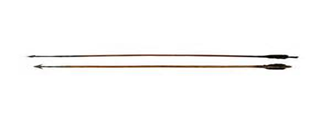 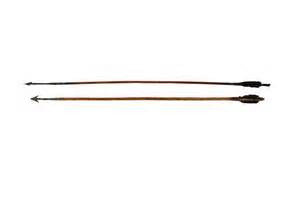 